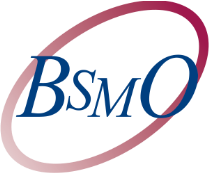 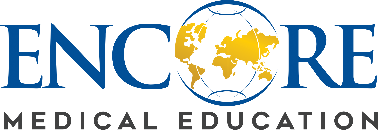 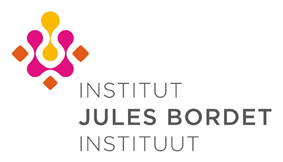 Breast Cancer Debate of the Year – Friday January 24, 2020Best of SABCS® 2019 – Saturday January 25, 2020Location: THE HOTEL (Boulevard de Waterloo 38  1000 Brussels) (“Grand Ballroom”, 1st Floor) Please return your response by January 15th to P. Adam (+32 (0) 2 541 32 06) by email: martine.piccart@bordet.be 
For all information please contact P. Adam : +32 (0) 2 541 32 06 or martine.piccart@bordet.beInstitut Jules Bordet, Medicine Oncology Department  121 Boulevard de Waterloo  1000 Brussels Mr./Mrs        Professor        DoctorFirst Name: Hospital: City :  Numéro INAMI : Family Name: Department : Email: I will attend the Breast Cancer Debate of the Year on Friday 24th January from 7.00 to 10.15 PMI will attend the Best of SABCS® on Saturday 25th January from 9.00 to 12.45 AMI will attend the lunch on Saturday 25th January from 12.45 to 2.00 PMI will need accommodation (rooms being limited please do note that accommodation is not offered to participants living in Brussels neither to participants that will only join the meeting on Saturday)YES             NOYES             NOYES             NOYES             NO